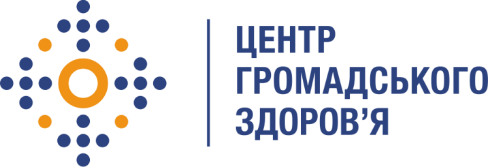 Державна установа 
«Центр громадського здоров’я Міністерства охорони здоров’я України» оголошує конкурс на відбір Головного фахівця з координації спеціальних досліджень(Координатор біоповедінкових досліджень)Інформація щодо установи:Головним завданнями Державної установи «Центр громадського здоров’я Міністерства охорони здоров’я України» (далі – Центр є діяльність у сфері громадського здоров’я. Центр виконує лікувально-профілактичні, науково-практичні та організаційно-методичні функції у сфері охорони здоров’я з метою забезпечення якості лікування хворих на cоціально-небезпечні захворювання, зокрема ВІЛ/СНІД, туберкульоз, наркозалежність, вірусні гепатити тощо, попередження захворювань в контексті розбудови системи громадського здоров’я. Центр приймає участь в розробці регуляторної політики і взаємодіє з іншими міністерствами, науково-дослідними установами, міжнародними установами та громадськими організаціями, що працюють в сфері громадського здоров’я та протидії соціально небезпечним захворюванням.Основні обов’язки: Участь в організації та проведенні інтегрованих біоповедінкових досліджень (ІБПД) серед ключових груп населення щодо ВІЛ/СНІДу в Україні.Участь в імплементації Стратегічного плану для забезпечення сталості ІБПД  в Україні  (2018-2021).Розробка документів для проведення ІБПД: протоколу, інструментарію, супутніх матеріалів. Обробка масивів даних ІБПД серед ключових груп.Надання пропозицій щодо оптимізації масивів даних ІБПД.Аналіз даних ІБПД  з використанням методів описової та багатовимірної статистики. Участь у підготовці аналітичних звітів за результатами ІБПД.Участь в оцінці чисельності ключових груп населення в Україні, затвердження методології, аналіз даних, підготовка статистичних довідок, звітів.Координація та здійснення моніторингових візитів на сайти досліджень з метою перевірки якості даних, написання звіту за результатами аудиту.Проведення етичної експертизи пакету документів для проведення досліджень у сфері громадського здоров’я.Підготовка необхідної тендерної документації, участь в проведенні тендерів на виконання кількісних та якісних досліджень, заключення договорів з підрядниками, приймання робіт.Координація контрактування консультантів для проведення досліджень в Україні  (розробка конкурсного оголошення, організація і проведення конкурсних комісій для визначення переможців, комунікація з переможцями).Підготовка пропозицій та іншої документації для участі у грантових заявках.Узагальнення результатів кількісних та якісних досліджень, участь у формуванні аналітичних  звітів; підготовка необхідних матеріалів для міжнародних та національних звітів. Участь у тренінгах, семінарах-нарадах, конференціях, круглих столах в якості учасника, тренера, фасилітатора.Вимоги до професійної компетентності:Вища освіта за напрямом Соціологія, Статистика. Досвід у плануванні та проведенні кількісних досліджень, реалізація досліджень повного циклу та складання звітів за їх результатами.Високий рівень володіння Exсel та програмним забезпеченням для аналізу даних  –  (SPSS, R Analyst тощо)Вільне володіння діловою українською та англійською мовами. Досвід роботи у межах ІБПД та серед ключових груп буде перевагою.Інше:Дисциплінованість, здатність працювати на результат, уважність до деталей.Вміння та готовність працювати в команді.Резюме мають бути надіслані електронною поштою на електронну адресу: vacancies@phc.org.ua. В темі листа, будь ласка, зазначте: «313 – 2019 Головний фахівець з координації спеціальних досліджень».Термін подання документів – до 17 січня 2020 року, реєстрація документів 
завершується о 18:00.За результатами відбору резюме успішні кандидати будуть запрошені до участі у співбесіді. У зв’язку з великою кількістю заявок, ми будемо контактувати лише з кандидатами, запрошеними на співбесіду. Умови завдання та контракту можуть бути докладніше обговорені під час співбесіди.Державна установа «Центр громадського здоров’я Міністерства охорони здоров’я України»  залишає за собою право повторно розмістити оголошення про вакансію, скасувати конкурс на заміщення вакансії, запропонувати посаду зі зміненими обов’язками чи з іншою тривалістю контракту.